14.06.2016                                                                                                 № 302 п    с.ГрачевкаО порядке составления и утверждения планафинансово-хозяйственной деятельностимуниципальных учреждений Грачевского районаВ соответствии с подпунктом 6 пункта 3.3 статьи 32 Федерального закона от 12.01.1996 N 7-ФЗ "О некоммерческих организациях", частью 13 статьи 2 Федерального закона от 03.11.2006 N 174-ФЗ "Об автономных учреждениях", приказом Министерства финансов Российской Федерации от 28.07.2010 N 81н "О требованиях к плану финансово-хозяйственной деятельности государственного (муниципального) учреждения»                        (в редакции  приказа от 24.09.2015 №140н)  п о с т а н о в л я ю:1.Утвердить порядок составления и утверждения плана финансово-хозяйственной деятельности муниципальных учреждений Грачевского района (далее - Порядок) согласно приложению к настоящему постановлению.2.Признать утратившим силу постановление администрации Грачевского района от 22.02.2011  №192-п "Об утверждении порядка составления и утверждения плана финансово-хозяйственной деятельности муниципальных учреждений Грачевского района".3.Поручить организацию исполнения настоящего постановления главным распорядителям бюджетных средств Грачевского района, в ведении которых находятся муниципальные учреждения, органам, осуществляющим функции и полномочия учредителя муниципального учреждения.        	4.Контроль выполнения настоящего постановления возложить на начальника финансового отдела администрации района Унщикову О.А.	5. Настоящее постановление вступает в силу после официального опубликования на правовом интернет-портале Грачевского района Оренбургской области – www.право-грачевка.рф., применяется при формировании плана финансово-хозяйственной деятельности муниципальных учреждений, начиная с планов на 2017 год (на 2017 год и на плановый период  2018 и 2019 годов).Глава района                                                                              С.А. АверкиевРазослано: Финансовый отдел 2 экз., бухгалтерии администрации, отделу образования, отделу культуры, МФЦ, организационно-правовой отдел.Приложениек постановлениюадминистрации районаот 14.06.2016  №302 пПОРЯДОКсоставления и утверждения планафинансово-хозяйственной деятельностимуниципальных учреждений Грачевского района1. Общие положения1.1. Настоящий порядок устанавливает порядок составления и утверждения плана финансово-хозяйственной деятельности (далее - План) муниципальных бюджетных и автономных учреждений (далее - учреждение) Грачевского района.1.2. План составляется учреждением на финансовый год в случае, если бюджет муниципального образования Грачевский район (далее – местный бюджет) утверждается на один финансовый год, либо на финансовый год и плановый период, если  местный бюджет утверждается на очередной финансовый год и плановый период.2. Порядок составления Плана2.1. План составляется учреждением на этапе формирования проекта местного бюджета  по кассовому методу в рублях с точностью до двух знаков после запятой, по форме согласно приложению 1 к настоящему Порядку и представляется до 15 октября текущего года отраслевому (функциональному) отделу администрации Грачевского района, осуществляющему функции и полномочия учредителя в отношении учреждения (далее - орган, осуществляющий функции и полномочия учредителя). В случае если функции и полномочия учредителя муниципального учреждения выполняет администрация Грачевского района, План представляется учреждением в отдел бухгалтерского учета и отчетности администрации Грачевского района.2.2. Содержательная часть Плана состоит из текстовой части и табличной части.2.3. В текстовой части Плана указываются:1) цели деятельности учреждения в соответствии с федеральными законами, муниципальными правовыми актами и уставом учреждения;2) виды деятельности учреждения, относящиеся к его основным видам деятельности в соответствии с уставом учреждения;3) перечень услуг (работ), относящихся в соответствии с уставом учреждения к основным видам деятельности учреждения, предоставление которых для физических и юридических лиц осуществляется, в том числе за плату;4) общая балансовая стоимость недвижимого муниципального имущества на дату составления Плана указывается в разрезе стоимости имущества, закрепленного собственником имущества за учреждением на праве оперативного управления, приобретенного учреждением за счет выделенных собственником имущества учреждения средств, приобретенного учреждением за счет доходов, полученных от иной приносящей доход деятельности;5) общая балансовая стоимость движимого муниципального имущества на дату составления Плана, в том числе балансовая стоимость особо ценного движимого имущества;6) иная информация по решению органа, осуществляющего функции и полномочия учредителя.2.4. В табличную часть Плана включаются следующие таблицы:Таблица 1 "Показатели финансового состояния учреждения";Таблица 2 "Показатели по поступлениям и выплатам учреждения";Таблица 2.1 "Показатели выплат по расходам на закупку товаров, работ, услуг учреждения";Таблица 3 "Сведения о средствах, поступающих во временное распоряжение учреждения";Таблица 4 "Справочная информация".В табличной части Плана может отражаться иная информация по решению органа, осуществляющего функции и полномочия учредителя, с соблюдением структуры (в том числе строк и граф) табличной части Плана и дополнением (при необходимости) иными строками и графами.В таблице 2 "Показатели по поступлениям и выплатам учреждения":1) по строкам 500, 600 в графах 4 - 10 указываются планируемые суммы остатков средств на начало и на конец планируемого года, если указанные показатели по решению органа, осуществляющего функции и полномочия учредителя, планируются на этапе формирования проекта Плана либо указываются фактические остатки средств при внесении изменений в утвержденный План после завершения отчетного финансового года;2) в графе 3 по строкам 110 - 180, 300 - 420 указываются коды классификации операций сектора государственного управления, по строкам 210 - 280 указываются коды видов расходов бюджетов;3) по строке 120 в графе 10 указываются плановые показатели по доходам от грантов, предоставление которых из соответствующего бюджета бюджетной системы Российской Федерации осуществляется по кодам 613 "Гранты в форме субсидии бюджетным учреждениям" или 623 "Гранты в форме субсидии автономным учреждениям" видов расходов бюджетов;4) по строкам 210 - 250 в графах 5 - 10 указываются плановые показатели только в случае принятия органом, осуществляющим функции и полномочия учредителя, решения о планировании выплат по соответствующим расходам раздельно по источникам их финансового обеспечения.При этом, плановые показатели по расходам по строке 260 графы 4 на соответствующий финансовый год должны быть равны показателям граф 4 - 6 по строке 0001 таблицы "Показатели выплат по расходам на закупку товаров, услуг учреждения".В таблице 2.1 "Показатели выплат по расходам на закупку товаров, услуг учреждения":1) в графах 7 - 12 указываются:а) по строке 1001 - суммы оплаты в соответствующем финансовом году по контрактам (договорам), заключенным до начала очередного финансового года, при этом в графах 7 - 9 указываются суммы оплаты по контрактам, заключенным в соответствии с Федеральным законом от 05.04.2013 N 44-ФЗ "О контрактной системе в сфере закупок товаров, работ, услуг для обеспечения государственных и муниципальных нужд" (далее - Федеральный закон N 44-ФЗ), а в графах 10 - 12 - по договорам, заключенным в соответствии с Федеральным законом от 18.07.2011 N 223-ФЗ "О закупках товаров, работ, услуг отдельными видами юридических лиц" (далее - Федеральный закон N 223-ФЗ);б) по строке 2001 - в разрезе года начала закупки указываются суммы планируемых в соответствующем финансовом году выплат по контрактам (договорам), для заключения которых планируется начать закупку, при этом в графах 7 - 9 указываются суммы планируемых выплат по контрактам, для заключения которых в соответствующем году согласно Федеральному закону N 44-ФЗ планируется разместить извещение об осуществлении закупки товаров, работ, услуг для обеспечения муниципальных нужд либо направить приглашение принять участие в определении поставщика (подрядчика, исполнителя) или проект контракта, а в графах 10 - 12 указываются суммы планируемых выплат по договорам, для заключения которых в соответствии с Федеральным законом N 223-ФЗ осуществляется закупка (планируется начать закупку) в порядке, установленном положением о закупке.При этом необходимо обеспечить соотношение следующих показателей:1) показатели граф 4 - 12 по строке 0001 должны быть равны сумме показателей соответствующих граф по строкам 1001 и 2001;2) показатели графы 4 по строкам 0001, 1001 и 2001 должны быть равны сумме показателей граф 7 и 10 по соответствующим строкам;3) показатели графы 5 по строкам 0001, 1001 и 2001 должны быть равны сумме показателей граф 8 и 11 по соответствующим строкам;4) показатели графы 6 по строкам 0001, 1001 и 2001 должны быть равны сумме показателей граф 9 и 12 по соответствующим строкам;5) показатели по строке 0001 граф 7 - 9 по каждому году формирования показателей выплат по расходам на закупку товаров, работ, услуг:а) для бюджетных учреждений не могут быть меньше показателей по строке 260 в графах 5 - 8 таблицы "Показатели по поступлениям и выплатам учреждения" на соответствующий год;б) для автономных учреждений не могут быть меньше показателей по строке 260 в графе 7 таблицы "Показатели по поступлениям и выплатам учреждения" на соответствующий год;6) для бюджетных учреждений показатели строки 0001 граф 10 - 12 не могут быть больше показателей строки 260 графы 9 таблицы "Показатели по поступлениям и выплатам учреждения" на соответствующий год;7) показатели строки 0001 граф 10 - 12 должны быть равны нулю, если все закупки товаров, работ и услуг осуществляются в соответствии с Федеральным законом N 44-ФЗ.Таблица 3 "Сведения о средствах, поступающих во временное распоряжение учреждения" заполняется в случае принятия органом, осуществляющим функции и полномочия учредителя, решения об отражении операций со средствами, поступающими во временное распоряжение учреждения, в разрезе содержащихся в ней плановых показателей. В этом случае строка 030 графы 3 таблицы "Справочная информация" не заполняется.При этом по строкам 010, 020 таблицы "Сведения о средствах, поступающих во временное распоряжение учреждения" указываются планируемые суммы остатков средств во временном распоряжении на начало и на конец планируемого года, если указанные показатели по решению органа, осуществляющего функции и полномочия учредителя, отражаются на этапе формирования проекта Плана либо указываются фактические остатки указанных средств при внесении изменений в План после завершения отчетного финансового года.2.5. В целях формирования показателей Плана по поступлениям и выплатам, включенных в табличную часть Плана, учреждение составляет на этапе формирования проекта бюджета на очередной финансовый год (на очередной финансовый год и плановый период) План, исходя из представленной органом, осуществляющим функции и полномочия учредителя, информации о планируемых объемах расходных обязательств:1) субсидий на финансовое обеспечение выполнения муниципального задания (далее - муниципальное задание);2) субсидий, предоставляемых в соответствии с абзацем вторым пункта 1 статьи 78.1 Бюджетного кодекса Российской Федерации;3) субсидий на осуществление капитальных вложений в объекты капитального строительства муниципальной собственности или приобретение объектов недвижимого имущества в муниципальную собственность;4) грантов в форме субсидий, в том числе предоставляемых по результатам конкурсов;5) публичных обязательств перед физическими лицами в денежной форме, полномочия по исполнению которых передаются в установленном порядке учреждению;6) бюджетных инвестиций (в части переданных полномочий муниципального заказчика в соответствии с Бюджетным кодексом Российской Федерации).2.6. Плановые показатели по поступлениям формируются учреждением с указанием, в том числе:1) субсидий на финансовое обеспечение выполнения муниципального задания;2) субсидий, предоставляемых в соответствии с абзацем вторым пункта 1 статьи 78.1 Бюджетного кодекса Российской Федерации;3) субсидий на осуществление капитальных вложений в объекты капитального строительства муниципальной собственности или приобретение объектов недвижимого имущества в муниципальную собственность;4) грантов в форме субсидий, в том числе предоставляемых по результатам конкурсов;5) поступлений от оказания учреждением услуг (выполнения работ), относящихся в соответствии с уставом учреждения к его основным видам деятельности, предоставление которых для физических и юридических лиц осуществляется на платной основе, а также поступлений от иной приносящей доход деятельности;6) поступлений от реализации ценных бумаг для муниципальных автономных учреждений, а также муниципальных бюджетных учреждений в случаях, установленных федеральными законами.Справочно указываются суммы публичных обязательств перед физическим лицом, подлежащих исполнению в денежной форме, полномочия по исполнению которых от имени органа местного самоуправления передаются в установленном порядке учреждению, бюджетных инвестиций (в части переданных полномочий муниципального заказчика в соответствии с Бюджетным кодексом Российской Федерации), а также средства во временном распоряжении учреждения, при принятии органом, осуществляющим функции и полномочия учредителя учреждения, решения об отражении указанных сведений в таблице "Справочная информация".Суммы, указанные в абзацах втором, третьем, четвертом, пятом и восьмом настоящего пункта, формируются учреждением на основании информации, полученной от органа, осуществляющего функции и полномочия учредителя.Суммы, указанные в абзаце шестом настоящего пункта, учреждение рассчитывает исходя из планируемого объема оказания услуг (выполнения работ) и планируемой стоимости их реализации.2.7. Плановые показатели по выплатам формируются учреждением в разрезе соответствующих показателей, содержащихся в таблице "Показатели по поступлениям и выплатам учреждения".2.7.1. Общая сумма расходов бюджетного учреждения на закупки товаров, работ, услуг, отраженная в Плане, подлежит детализации в плане закупок товаров, работ, услуг для обеспечения муниципальных нужд, формируемом в соответствии с законодательством Российской Федерации о контрактной системе в сфере закупок товаров, работ, услуг для обеспечения муниципальных нужд (далее - план закупок), а также в плане закупок, формируемом в соответствии с Федеральным законом N 223-ФЗ согласно положениям части 2 статьи 15 Федерального закона N 44-ФЗ.2.8. При принятии органом, осуществляющим функции и полномочия учредителя, решения о раздельном формировании плановых показателей по выплатам, связанным с выполнением учреждением муниципального задания, объемы указанных выплат в пределах общего объема субсидии на выполнение муниципального задания могут рассчитываться с превышением нормативных затрат, определенных в Порядке формирования муниципального задания на оказание муниципальных услуг (выполнение работ) муниципальными учреждениями Грачевского района и финансового обеспечения выполнения муниципального задания, утвержденном постановлением администрации Грачевского района от 31.08.2015  №565-п "О порядке формирования и финансового обеспечения муниципальных заданий  на оказание муниципальных услуг (выполнение работ) в отношении муниципальных учреждений Грачевского района".2.9. При предоставлении учреждению субсидии, в соответствии с абзацем вторым пункта 1 статьи 78.1 Бюджетного кодекса Российской Федерации, субсидии на осуществление капитальных вложений в объекты капитального строительства муниципальной собственности или приобретение объектов недвижимого имущества в муниципальную собственность (далее - целевая субсидия) учреждение составляет и представляет органу, осуществляющему функции и полномочия учредителя, Сведения об операциях с целевыми субсидиями, предоставленными муниципальному учреждению (код формы документа по Общероссийскому классификатору управленческой документации 0501016) (далее - Сведения) согласно приложению 2 к приложению настоящего постановления.При составлении Сведений учреждением в них указываются:1) в графе 1 - наименование целевой субсидии с указанием цели, на осуществление которой предоставляется целевая субсидия;2) в графе 2 - аналитический код, присвоенный органом, осуществляющим функции и полномочия учредителя, для учета операций с целевой субсидией (далее - код субсидии);3) в графе 3 - код по бюджетной классификации Российской Федерации, исходя из экономического содержания планируемых поступлений и выплат;4) в графе 4 - код объекта капитального строительства (объекта недвижимости, мероприятия (укрупненного инвестиционного проекта), включенного в адресную инвестиционную программу, на строительство (реконструкцию, в том числе с элементами реставрации, техническое перевооружение) или приобретение которого предоставляется субсидия на осуществление капитальных вложений в объекты капитального строительства муниципальной собственности или приобретение объектов недвижимого имущества в муниципальную собственность;5) в графах 5, 6 - неиспользованные на начало текущего финансового года остатки целевых субсидий, на суммы которых подтверждена в установленном порядке потребность в направлении их на те же цели в разрезе кодов субсидий по каждой субсидии, с отражением в графе 5 кода субсидии, в случае, если коды субсидии, присвоенные для учета операций с целевой субсидией в прошлые годы и в новом финансовом году, различаются, в графе 6 - суммы разрешенного к использованию остатка;6) в графах 7, 8 - суммы возврата дебиторской задолженности прошлых лет, на которые подтверждена в установленном порядке потребность в направлении их на те же цели, с отражением в графе 7 кода субсидии, в случае, если коды субсидии, присвоенные для учета операций с целевой субсидией в прошлые годы и в новом финансовом году, различаются, в графе 8 - разрешенные к использованию суммы;7) в графе 9 - сумма планируемых на текущий финансовый год поступлений целевых субсидий;8) в графе 10 - сумма планируемых на текущий финансовый год выплат, источником финансового обеспечения которых являются целевые субсидии.Плановые показатели по выплатам могут быть детализированы до уровня групп и подгрупп видов расходов бюджетной классификации Российской Федерации, а по группе "Поступление нефинансовых активов" - с указанием кода группы классификации операций сектора государственного управления.В случае, если учреждению предоставляется несколько целевых субсидий, показатели Сведений формируются по каждой целевой субсидии без формирования группировочных итогов.Формирование объемов планируемых выплат, указанных в Сведениях, осуществляется в соответствии с постановлением администрации Грачевского района от 27.01.2012  №73-п "Об утверждении порядка определения объема и условий предоставления субсидий на иные цели муниципальным бюджетным и муниципальным автономным учреждениям Грачевского района".2.10. Объемы планируемых выплат, источником финансового обеспечения которых являются поступления от оказания учреждениями услуг (выполнения работ), относящихся в соответствии с уставом учреждения к его основным видам деятельности, предоставление которых для физических и юридических лиц осуществляется на платной основе, формируются учреждением в соответствии с порядком определения платы, установленным органом, осуществляющим функции и полномочия учредителя.2.11. Орган, осуществляющий функции и полномочия учредителя, вправе установить для учреждения формирование плановых поступлений и соответствующих им плановых выплат, в том числе в разрезе видов услуг (работ).2.12. Орган, осуществляющий функции и полномочия учредителя, вправе утвердить единую форму Плана для муниципального автономного и бюджетного учреждения либо две отдельные формы для муниципального автономного и бюджетного учреждения соответственно, а также правила по их заполнению.2.13. После утверждения в установленном порядке решения о бюджете План и Сведения при необходимости уточняются учреждением и направляются на утверждение.Уточнение показателей Плана, связанных с выполнением муниципального задания, осуществляется с учетом показателей утвержденного муниципального задания и размера субсидии на выполнение муниципального задания.2.14. Оформляющая часть Плана должна содержать подписи должностных лиц, ответственных за содержащиеся в Плане данные, - руководителя учреждения (уполномоченного им лица), руководителя финансово-экономической службы учреждения или иного уполномоченного руководителем лица, исполнителя документа.2.15. При внесении изменений в местный бюджет на текущий финансовый год и плановый период уточнение показателей Плана и Сведений осуществляется в течение 30 дней после принятия решения  о внесении изменений в местный бюджет, но не позднее 31 декабря текущего года с учетом требований раздела 3 настоящего Порядка.2.16. Внесение изменений в План и Сведения, не связанных с принятием решения о бюджете на текущий финансовый год и плановый период, осуществляется при наличии соответствующих обоснований и расчетов на величину измененных показателей в срок до 31 декабря текущего года с учетом требований раздела 3 настоящего Порядка.2.17. В целях внесения изменений в План и (или) Сведения составляются новые План и (или) Сведения, показатели которых не должны вступать в противоречие в части кассовых операций по выплатам, проведенным до внесения изменения в План и (или) Сведения, а также с показателями планов закупок. Решение о внесении изменений в План принимается руководителем учреждения.3. Порядок утверждения Плана и Сведений3.1. План финансово-хозяйственной деятельности муниципального автономного учреждения (План с учетом изменений) утверждается руководителем автономного учреждения на основании заключения наблюдательного совета автономного учреждения.3.2. План финансово-хозяйственной деятельности муниципального бюджетного учреждения утверждается руководителем муниципального бюджетного учреждения, если иное не установлено органом, осуществляющим функции и полномочия учредителя.3.3. В случае если функции и полномочия учредителя муниципального бюджетного учреждения осуществляются администрацией Грачевского района, План утверждается постановлением администрации Грачевского района.3.4. Сведения, указанные в пункте 2.9 настоящего Порядка, сформированные учреждением, утверждаются органом, осуществляющим функции и полномочия учредителя.Приложение 1к  Порядку                                 УТВЕРЖДАЮ                           ________________________________________________                           (Ф.И.О., должность лица, утверждающего документ)                            _______________ (подпись) (расшифровка подписи)                            "_____" __________________ 20____ г.ПЛАНФИНАНСОВО-ХОЗЯЙСТВЕННОЙ ДЕЯТЕЛЬНОСТИ НА 20__ ГОД___________________________________________________________________________от "___" _____________ 20___ гНаименование муниципального учреждения __________________________         Форма по ОКУД__________                                                                                 __________________________                                                                             __________________________                                                                                                                                                по ОКПО _______________          Наименование органа, осуществляющего                                                                                            функции и полномочия учредителя _______________________________            Глава по БК_____________                                                                    _______________________________            Адрес фактического местонахождения _____________________________                                                                   _____________________________           по ОКАТО______________         Идентификационный номер                                                                                                                           налогоплательщика (ИНН) __________________________                                       по ОКЕИ ______________              Код причины постановки на учет (КПП) _____________                                          по ОКВ _______________               Единица измерения: руб. (с точностью до двух знаков после запятой - 0,00)1.Сведения о деятельности муниципального учреждения.1.1..Цели деятельности муниципального учреждения в соответствии с действующим законодательством и уставом учреждения:1.2. Виды деятельности муниципального учреждения, относящиеся к его основным видам деятельности в соответствии с уставом учреждения:1.3. Перечень услуг (работ), предоставляемых муниципальным учреждением на платной основе:1.4. Показатели финансового состояния учреждения (на последнюю отчетную дату).Таблица 11.5. Показатели по поступлениям и выплатам учреждения <1>Таблица 21.6. Показатели выплат по расходам на закупку товаров, работ, услуг учрежденияТаблица 2.11.7. Сведения о средствах, поступающих во временное распоряжение учрежденияТаблица 31.8. Справочная информацияТаблица 4Руководитель  муниципального  учреждения __________ _______________________                                          (подпись)  (расшифровка подписи)                        М.П.Главный бухгалтер муниципального учреждения _________ _____________________                                            (подпись) (расшифровка подписи)Ответственный исполнитель _________ __________ ___________________ ________                          должность (подпись) (расшифровка подписи) телефон"___" ______________ 20____ г.       (дата)Приложение 2к Порядку                             УТВЕРЖДАЮ                            _______________________________________________                            (наименование должности лица, утверждающего                            документ; наименование органа,                            _______________________________________________                            осуществляющего функции и полномочия учредителя                            (учреждения))                            ______________ ________________________________                            (подпись)      (расшифровка подписи)                            "______" ________________________ 20_____ г.СВЕДЕНИЯОБ ОПЕРАЦИЯХ С ЦЕЛЕВЫМИ СУБСИДИЯМИ, ПРЕДОСТАВЛЕННЫМИГОСУДАРСТВЕННОМУ (МУНИЦИПАЛЬНОМУ) УЧРЕЖДЕНИЮ НА 20__ Г.                                                             ┌────────────┐                                                             │    КОДЫ    │                                                             ├────────────┤                                               Форма по ОКУД │  0501016   │                                                             ├────────────┤                    от "__" ________ 20__ г.            Дата │            │                                                             ├────────────┤Государственное                                              │            │(муниципальное) учреждение                                   │            │(подразделение)            _____________________     по ОКПО │            │                                                             ├────────────┤                                   ┌────────┐           Дата │            │                           ИНН/КПП │        │  представления │            │                                   └────────┘     предыдущих │            │                                                    Сведений │            │                                                             ├────────────┤Наименование бюджета       _____________________    по ОКТМО │            │                                                             ├────────────┤Наименование органа,                                         │            │осуществляющего функции                                      ├────────────┤и полномочия учредителя    _____________________ Глава по БК │            │                                                             ├────────────┤Наименование органа,                                         │            │осуществляющего ведение                                      │            │лицевого счета             _____________________     по ОКПО │            │                                                             ├────────────┤Единица измерения: руб. (с точностью до второго              │            │десятичного знака)                                   по ОКЕИ │            │                                                             ├────────────┤    ___________________________________                      │            │     (наименование иностранной валюты)                по ОКВ │            │                                                             └────────────┘                                                   ┌──────────────────────┐                    Остаток средств на начало года │                      │                                                                                                   └──────────────────────┘                                                                                             ┌────────────┐                                            Номер страницы                                │            │                                                                                             └────────────┘                                                                                             ┌────────────┐                                             Всего страниц                                  │            │                                                                                             └────────────┘Руководитель       _________      _____________________             (подпись) (расшифровка подписи)                                                                                                                                                                                                                                                 ┌ ─ ─ ─ ─ ─ ─ ─ ─ ─ ─ ─ ─ ─ ─ ─ ─ ─ ─ ─ ─ ─ ─ ─ ─ ─ ─ ─ ─ ─ ┐Руководитель                                                                                                                                                                                                                              ОТМЕТКА ОРГАНА, ОСУЩЕСТВЛЯЮЩЕГО ВЕДЕНИЕфинансово-                                                                                                                                                                                                                             ЛИЦЕВОГО СЧЕТА, О ПРИНЯТИИ НАСТОЯЩИХ СВЕДЕНИЙ       экономическойслужбы                    _________ _____________________                                                                                                                                                   Ответственный ___________  _________  ____________  _________               (подпись) (расшифровка подписи)                                                                                                                                                                           исполнитель   (должность) (подпись) (расшифровка (телефон)                                                                                                                                                                                                                                                                                                                                                  подписи)                                                                                                                                                                                                                                                                                                       "____" ______________ 20___ г.                                                                                                                                                                                                                                                  └ ─ ─ ─ ─ ─ ─ ─ ─ ─ ─ ─ ─ ─ ─ ─ ─ ─ ─ ─ ─ ─ ─ ─ ─ ─ ─ ─ ─ ─ ┘Ответственный     ___________        _________        ____________       ________исполнитель             (должность) (подпись) (расшифровка (телефон)                                      подписи)"___" _______________ 20___ г.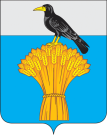             АДМИНИСТРАЦИЯ МУНИЦИПАЛЬНОГО ОБРАЗОВАНИЯ           ГРАЧЕВСКИЙ  РАЙОН  ОРЕНБУРГСКОЙ ОБЛАСТИ          П О С Т А Н О В Л Е Н И ЕНаименование показателяСумма121. Нефинансовые активы, всего:1.1. Из них:недвижимое имущество, всего:1.1.1. В том числе:остаточная стоимость1.2. Особо ценное движимое имущество, всего:1.2.1. В том числе:остаточная стоимость2. Финансовые активы, всего:2.1. Из них:денежные средства учреждения, всего2.1.1. В том числе:денежные средства учреждения на счетах2.1.2. Денежные средства учреждения, размещенные на депозиты в кредитной организации2.2. Иные финансовые инструменты2.3. Дебиторская задолженность по доходам2.4. Дебиторская задолженность по расходам3. Обязательства, всего:3.1. Из них:долговые обязательства3.2. Кредиторская задолженность:3.2.1. В том числе:просроченная кредиторская задолженностьНаименование показателяКод строкиКод по бюджетной классификации Российской ФедерацииОбъем финансового обеспеченияОбъем финансового обеспеченияОбъем финансового обеспеченияОбъем финансового обеспеченияОбъем финансового обеспеченияОбъем финансового обеспеченияОбъем финансового обеспеченияНаименование показателяКод строкиКод по бюджетной классификации Российской Федерациивсегов том числе:в том числе:в том числе:в том числе:в том числе:в том числе:Наименование показателяКод строкиКод по бюджетной классификации Российской Федерациивсегосубсидия на финансовое обеспечение выполнения муниципального заданиясубсидии, предоставляемые в соответствии с абзацем вторым пункта 1 статьи 78.1 Бюджетного кодекса Российской Федерациисубсидии на осуществление капитальных вложенийсредства обязательного медицинского страхованияпоступления от оказания услуг (выполнения работ) на платной основе и от иной приносящей доход деятельностипоступления от оказания услуг (выполнения работ) на платной основе и от иной приносящей доход деятельностиНаименование показателяКод строкиКод по бюджетной классификации Российской Федерациивсегосубсидия на финансовое обеспечение выполнения муниципального заданиясубсидии, предоставляемые в соответствии с абзацем вторым пункта 1 статьи 78.1 Бюджетного кодекса Российской Федерациисубсидии на осуществление капитальных вложенийсредства обязательного медицинского страхованиявсегоиз них гранты12345678910Поступления от доходов, всего:100Хв том числе:доходы от собственности110ХХХХХдоходы от оказания услуг, работ120ХХдоходы от штрафов, пеней, иных сумм принудительного изъятия130ХХХХХбезвозмездные поступления от наднациональных организаций, правительств иностранных государств, международных финансовых организаций140ХХХХХиные субсидии, предоставленные из бюджета150ХХХХпрочие доходы160ХХХХдоходы от операций с активами180ХХХХХХВыплаты по расходам, всего:200Хв том числе на: выплаты персоналу всего:210из них:оплата труда и начисления на выплаты по оплате труда211социальные и иные выплаты населению, всего220из них:уплату налогов, сборов и иных платежей, всего230из них:безвозмездные перечисления организациям240прочие расходы (кроме расходов на закупку товаров, работ, услуг)250расходы на закупку товаров, работ, услуг, всего260ХПоступление финансовых активов, всего:300Хиз них:увеличение остатков средств310прочие поступления320Выбытие финансовых активов, всего400Из них:уменьшение остатков средств410прочие выбытия420Остаток средств на начало года500ХОстаток средств на конец года600ХНаименование показателяКод строкиГод начала закупкиСумма выплат по расходам на закупку товаров, работ и услугСумма выплат по расходам на закупку товаров, работ и услугСумма выплат по расходам на закупку товаров, работ и услугСумма выплат по расходам на закупку товаров, работ и услугСумма выплат по расходам на закупку товаров, работ и услугСумма выплат по расходам на закупку товаров, работ и услугСумма выплат по расходам на закупку товаров, работ и услугСумма выплат по расходам на закупку товаров, работ и услугСумма выплат по расходам на закупку товаров, работ и услугНаименование показателяКод строкиГод начала закупкивсего на закупкивсего на закупкивсего на закупкив том числе:в том числе:в том числе:в том числе:в том числе:в том числе:Наименование показателяКод строкиГод начала закупкивсего на закупкивсего на закупкивсего на закупкив соответствии с Федеральным законом от 05.04.2013 N 44-ФЗ "О контрактной системе в сфере закупок товаров, работ, услуг для обеспечения государственных и муниципальных нужд"в соответствии с Федеральным законом от 05.04.2013 N 44-ФЗ "О контрактной системе в сфере закупок товаров, работ, услуг для обеспечения государственных и муниципальных нужд"в соответствии с Федеральным законом от 05.04.2013 N 44-ФЗ "О контрактной системе в сфере закупок товаров, работ, услуг для обеспечения государственных и муниципальных нужд"в соответствии с Федеральным законом от 18.07.2011 N 223-ФЗ "О закупках товаров, работ, услуг отдельными видами юридических лиц"в соответствии с Федеральным законом от 18.07.2011 N 223-ФЗ "О закупках товаров, работ, услуг отдельными видами юридических лиц"в соответствии с Федеральным законом от 18.07.2011 N 223-ФЗ "О закупках товаров, работ, услуг отдельными видами юридических лиц"Наименование показателяКод строкиГод начала закупкина 20__ г. очередной финансовый годна 20__ г. 1-ый год планового периодана 20__ г. 2-ой год планового периодана 20__ г. очередной финансовый годна 20__ г. 1-ый год планового периодана 20__ г. 2-ой год планового периодана 20__ г. очередной финансовый годна 20__ г. 1-ый год планового периодана 20__ г. 1-ый год планового периода123456789101112Выплаты по расходам на закупку товаров, работ, услуг всего:0001Хв том числе: на оплату контрактов, заключенных до начала очередного финансового года:1001Хна закупку товаров работ, услуг по году начала закупки:2001Наименование показателяКод строкиСумма123Остаток средств на начало года010Остаток средств на конец года020Поступление030Выбытие040Наименование показателяКод строкиСумма123Объем публичных обязательств, всего:010Объем бюджетных инвестиций (в части переданных полномочий государственного (муниципального) заказчика в соответствии с Бюджетным кодексом Российской Федерации), всего:020Объем средств, поступивших во временное распоряжение, всего:030Наименование субсидииКод субсидииКод по бюджетной классификации Российской ФедерацииКод объекта АИПРазрешенный к использованию остаток субсидии прошлых лет на начало 20__ г.Разрешенный к использованию остаток субсидии прошлых лет на начало 20__ г.Суммы возврата дебиторской задолженности прошлых летСуммы возврата дебиторской задолженности прошлых летПланируемыеПланируемыеНаименование субсидииКод субсидииКод по бюджетной классификации Российской ФедерацииКод объекта АИПкодсуммакодсуммапоступлениявыплаты12345678910ВсегоХ